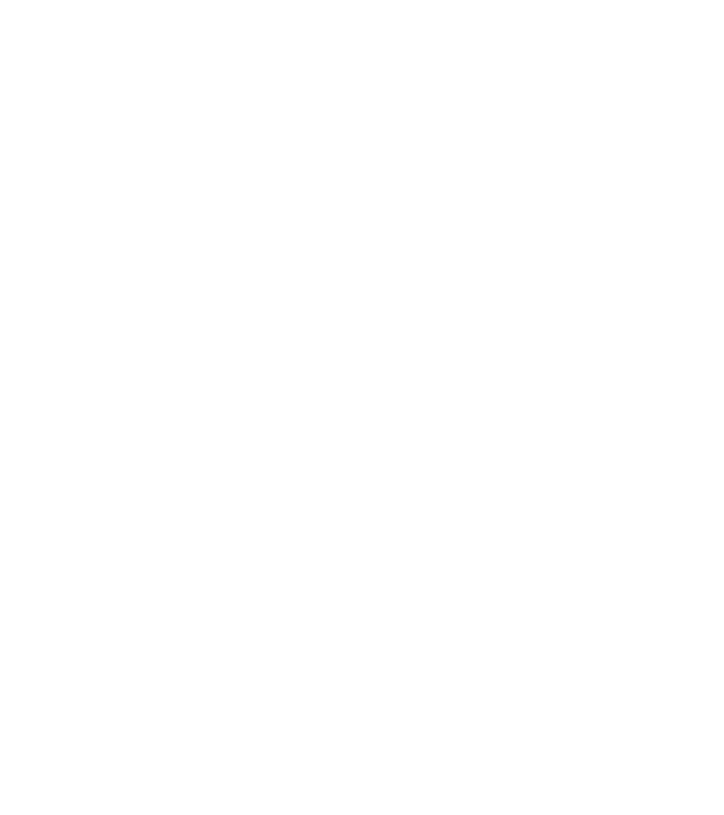 CLUSTER OBJECTIVE 1 [Insert your 1st cluster objective as stipulated in the HRP]CLUSTER OBJECTIVE 2 [Insert your 2nd cluster objective as stipulated in the HRP]CLUSTER OBJECTIVE 3 [Insert your 3rd cluster objective as stipulated in the HRP]CLUSTER OBJECTIVE 4 [Insert your 4th cluster objective as stipulated in the HRP]